 教工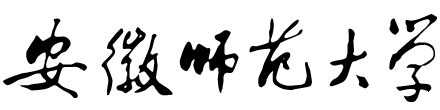 2016年第1期（总第28期）中国教育工会安徽师范大学委员会主办            2016年8月目        录★庆祝“三八”妇女节专题 一、校工会举办庆“三八”女性与中医药健康知识讲座二、我校以多种形式喜庆三八节★ 教代会工作三、学校以工会干部业务培训提升教代会工会工作四、学校召开教代会提案交办会五、学校教代会工会理论研究课题第五期顺利结题六、学校召开教代会执委会、工会委员会会议，专题讨论教代会三个报告七、教代会执委会审议学校“十三五”事业发展规划八、教代会执委会讨论审议学校2016年经费预算编制工会工作九、我校工会主席赵红荣获中华全国总工会表彰十、校工会开展劳动模范慰问工作十一、校女工委召开会议专题研究工作十二、省工会主席凤桦带队前往泾县稼祥中学托教中心开展留守儿童关爱调研十三、安徽省教育工会携省内三所高校赴泾县稼祥中学开展“庆六一•关爱留守儿童”慰问活动十四、学校举行“安徽省劳动竞赛先进集体”暨省教育工会“模范职工小家”授牌仪式十五、我校工会参加中国高校工会第十八次宣传思想工作会十六、安徽省教育工会劳模专场报告会在我校举行★ 教工文体十七、我校举行首届教职工迎新年十八、2016年校教职工乒乓球团体赛圆满收拍十九、我校首届教职工舞蹈大赛华美亮相二十、我校外国语学院王瑜老师喜获“安徽省五一劳动奖章”二十一、2016年校“羽协杯”教职工羽毛球混合团体赛如期举行二十二、学校开展第三批模范“职工小家”考评验收★ 分会之窗庆祝“三八”妇女节专题 校工会举办庆“三八”女性与中医药健康知识讲座3月8日下午，校工会多功能厅里春意暖暖，一场“女性与中医药”健康知识专题讲座在这里举行。校工会、女教职工委员会特邀我校生科院教授、生药学博士郑艳主讲。此次讲座由校女性研究会具体承办。郑艳在讲座中以“传统中医药与女性的健康养生”为主题，以下午茶聊天的方式，从屠呦呦获诺贝尔奖项的青蒿素说起，带领现场的女工委员们进入神秘的传统中医药世界。讲座着重介绍了中国人的九种体质类型，并从体质表现、易患病类型以及调养方法三个方面作了具体讲解。讲座配合丰富的图片、深入浅出，在轻松愉悦的互动中让大家接受到健康生活、科学生活的新理念。此次活动为校工会庆祝“三八”妇女节系列活动之一。旨在帮助女性增强保健意识，创造美丽生活，倡导“美丽女性，从健康养生开始”的理念。我校以多种形式喜庆“三八”妇女节为隆重纪念“三八”国际劳动妇女节，丰富广大女教职工文化生活，营造欢乐和谐的校园氛围，推进我校女职工工作深入开展。新学期伊始，校工会先后召开会议，研究庆“三八”系列活动并布置落实。“三八”节日期间，组织开展“巾帼标兵评选”、“专题宣传教育”、“健康知识讲座”、“节庆慰问”、“困难帮扶”、“舞蹈比赛”等系列活动，以多种形式庆祝“三八”妇女节:“巾帼标兵评选”。开展第二届“巾帼标兵”评选活动，以榜样的力量，促进广大女教职工“岗位建功”，积极发挥“半边天”作用。“专题宣传教育”。利用工会宣传栏，指导女性研究会开展“女性与维权”、“女性与社会”、“女性与生活”主题宣传教育活动。“健康知识讲座”。校工会、女工委、女性研究会举办“女性与中医药健康知识讲座”，特邀生命科学学院郑艳教授，发挥专业优势，讲授中医药知识，分享健康理念。“节庆慰问”。为全校在职女教职工发放洗衣液、电影券。“困难帮扶”。开展关爱特困女职工“特别关爱行动”，在各分工会摸底调查基础上，积极做好女教职工特殊利益的帮扶和慰问工作，把学校的关怀送到女教职工的心坎上。“舞蹈比赛”。以“舞动巾帼风采，秀我幸福师大”为主题，校教工舞蹈协会积极筹划庆“三八”教职工舞蹈比赛，各分工会认真组织赛前排练，力争比赛上水平、出精品，更具魅力和活力，以最佳创意和优美舞姿展现“幸福师大”。另悉，“三八”节期间，各分会和女工委也主动争取单位领导的大力支持，积极组织本单位女教职工，以各自的方式开展庆祝活动，让广大女教职工度过一个欢乐和谐、健康祥和的节日。教代会工作学校以业务培训提升教代会工会工作新学期伊始，为提升学校教代会和工会工作。3月3日上午，工会干部业务知识学习培训暨2016年工会工作布置会在校工会多功能厅举行。校工会委员、各分工会主席参加会议，会议由校工会副主席牧运前主持。会上，校工会主席赵红解读了工会教代会相关文件，集中学习了《中华全国总工会办公厅关于加强基层工会经费收支管理的通知》、《安徽师范大学教职工代表大会实施办法》、《安徽师范大学二级教职工代表大会暂行办法》、《安徽师范大学“职工小家”建设考核及评选表彰办法》、《学院教代会、工会年度工作考核评分细则》、《安徽省在职职工重大疾病互助保障计划》等，对工会和教代会业务知识进行了培训。她强调：工会教代会工作一定要围绕中心，找准定位，服务大局，最大限度地激发广大教职工主人翁意识、激发创造性，凝聚广大教职工的智慧和力量，为学校发展献计出力，发挥好桥梁和纽带作用。同时，她要求各分工会要不断推进“二级教代会”制度建设，按时召开二级教代会，有关学院要认真做好二级教代会换届工作，积极申报学校第三批“职工小家”评选，使“二级教代会”和“职工小家”建设真正做到有抓手、有氛围、有内涵、有成效。为此，她希望大家认真学习，潜心思考，积极进取，不断提升教代会工会工作水平。会议还对2016年校教代会、工会工作进行了全面部署，并就近期主要工作提出了具体要求。学校召开教代会提案交办会为做好学校第八届教代会提案落实工作。5月4日上午，学校在花津校区行政楼会议室，召开了八届一次教代会代表提案交办会。出席会议的有校教代会提案工作委员会全体委员，学校办公室、组织部、人事处、、教务处、资产处、学生处、研究生院、基建处、后管处、信息中心、校医院、校工会等承办单位主要负责人。校纪委书记、教代会执委会主任程度主持会议并作重要讲话。会上，第八届教代会提案工作委员会主任、学校办公室主任曾黎明通报了校八届一次教代会提案征集和审定情况，并向提案承办单位逐一进行了具体交办。会议提出了教代会提案办理的具体要求，明确了完成时间。程度在主持会议时强调，教代会提案涉及学校教育教学改革和民生福祉，召开提案交办会，是学校党政领导对提案办理工作的高度重视和依法治校、民主治校的具体体现，更是对广大教职工民主参与学校管理的支持和肯定。他要求各承办、协办单位和部门一定要强化认识，站在学校改革发展和维护教职工利益的高度，以切实改进工作作风来推动提案办理工作，认真做好落实办理工作；要根据提案处理意见要求，做好调研，制定方案，承办、协办单位要通力协作，形成合力，把握时间节点，全面提升提案办理工作的效率和科学化水平；对个别因条件所限、暂时不能落实的提案，要及时沟通，向提案人做好说明和解释工作，争取提案人的理解，真正做到为教职工办好事、做实事、解难事。据悉，校第八届教代会共收到来自14个代表团的提案20件，提案人和附议人59人次。经校教代会提案工作委员会逐个审查，报校党委常委会，准予立案。学校教代会工会理论研究课题第五期顺利结题5月6日上午，校工会组织召开了学校教代会工会理论研究课题结题专家评审会，对申报结题的10项课题进行了认真评审，同意确定了结题项目，其中2项为重点课题，8项为一般课题，并给予一定的项目经费资助，顺利完成了2015年度学校教代会工会理论研究课题结题的评审工作。此次结题的课题研究领域，涉及校院两级教代会工会工作的理论与实践、新形势下加强高校民主管理、建设特色“职工小家”、教职工权益维护等方面内容，其中，作为重点课题项目的“女工工作创新”、“高校编外人员权益维护”研究报告，所反映的工会工作议题、方法和成效，在整个安徽省乃至全国都具有普遍性和典型性，具有一定的研究价值和理论水平。此次课题研究者中有学科教师、管理干部和分工会主席。此项工作自2011年正式启动以来，持续开展至今已有6年，一直得到了学校科研部门的高度重视和大力支持，为进一步加强教代会工会理论创新、体制创新和工作创新，不断推进学习型、研究型工会队伍建设，发挥教代会、工会在促进高水平大学建设等方面起到了积极作用。 学校召开教代会执委会、工会委员会会议，专题讨论教代会三个报告2015年10月16日，学校召开第七届教代会执委会暨第五届工会委员会会议，专门听取和讨论校第八届教代会暨第六届工代会《校长工作报告》《教代会工会工作报告》、《学校财务工作报告》。会议分别听取了三个报告的起草人就报告的总体框架、主要内容及修改过程的介绍，围绕三个报告展开了认真讨论和研究，对五年来学校的教学科研、教代会的民主管理、工会的教职工文化建设、财务的收支管理等方面工作给予充分肯定，认为：过去的五年，学校人才培养质量不断提高、学科科研水平不断提升、教师队伍结构不断优化、民主监督和民主管理不断加强、社会服务能力不断增强、基础办学条件不断改善，各项工作取得了一定的成绩，进一步增强了师生员工幸福指数。同时，为更加完善这三个报告，会议提出了积极的修改意见和建议。  教代会执委会审议学校“十三五”事业发展规划8月17日上午，校教代会执委会召开会议，专题审议学校“十三五”事业发展规划纲要和四个专项规划。副校长王绍武出席会议，“一总四分”规划编制组有关人员列席会议，会议由教代会执行委员会主任、校纪委书记程度主持。会上，规划编制起草组简要介绍了学校“十三五”规划编制各阶段工作的开展情况，重点介绍了征求意见的吸纳和修改情况。与会执委对规划给予了肯定，逐一发表完善建议和审议意见，会议决定原则通过学校“十三五”事业发展规划纲要和四个专项规划。王绍武向各位执委的辛勤工作表示感谢。他指出，教代会执委会审议“十三五”规划是学校民主管理和监督的必要程序，也是教职工参与学校重大决策的重要途径，各规划编制组要认真吸收会议精神，根据会议提出的意见和建议，进一步修改完善规划文本。程度在总结讲话中指出，科学编制“十三五”规划是学校改革发展过程中一项十分重要的工作，对学校实力的整体提升和高水平大学建设具有重要意义。各位执委本着对学校事业高度负责的态度，积极建言献策，贡献智慧，提出了许多建设性的意见和建议，会议既完成了必要的程序，又进一步统一了思想认识。一分部署，九分落实，有关职能部门要进一步做好规划任务分解落实，教代会将继续发挥好工作职能，努力为学校改革发展贡献力量。校教代会执委会讨论审议学校2016年度经费预算编制 3月14日下午，校第八届教代会执委会全体委员在花津校区行政楼会议室召开第二次会议，讨论审议学校2016年度经费预算编制情况报告。会议由校纪委书记、第八届教代会执委会主任程度主持。会议听取了校财务处副处长张明《关于2016年度学校经费预算编制情况的报告》，财务处长王爱民作了补充说明。执委们就《2016年度学校经费预算编制》所涉及的基本原则、思路、管理办法以及具体预算草案等进行了热烈讨论，在充分肯定的基础上，提出了许多积极意见和建议。学校将年度经费预决算提交教代会执委会讨论，广开言路，是学校民主管理、民主治校的重要举措，有助于提高学校年度经费预决算的科学化水平，有利于推动高校内部治理结构的完善，进而推动校务公开和校院两级民主建设和决策科学化进程。工会工作我校工会主席赵红荣获中华全国总工会表彰为大力加强基层工会建设，发挥基层工会作用，树立先进典型，激励各级工会组织和广大工会干部忠诚党的事业、竭诚服务职工群众。2015年12月，中华全国总工会决定，表彰一批全国模范职工之家、全国模范职工小家、全国优秀工会工作者。我校工会主席赵红获得“全国优秀工会工作者”荣誉称号。2016年1月，《中国教工》封二专版图文报道了赵红先进事迹。另悉，《安徽工人日报》在“公开解难题，民主促发展”特别报道中，赵红专门介绍了我校教代会、二级教代会制度建设取得的成绩，民主管理促进了学校事业的发展。作为我校工会主席、校教代会执委会副主任、校女工委主任，赵红同志团结带领工会班子，以“服务学校发展、服务校园和谐、服务教工群众”为工作理念，认真履行工会四项职能和教代会职权，找准定位，创新发展，多渠道、多层次、多类型开展“送温暖”活动，维护广大教职工利益和女教职工的特殊权益，受到了上级工会组织的多次表彰，在她的带领下，我校工会先后获得了“全国五一巾帼标兵岗”、“安徽省创新成果奖”“安徽省教育工会先进集体”等荣誉称号。“五一”前夕学校开展慰问劳动模范活动为体现党和政府对劳动模范的关爱，让劳模充分享受经济社会发展成果。“五一”前夕，校工会组织开展了慰问全校省部级及全国劳动模范活动，向他们发放了慰问金，送去党和工会组织的温暖，在学校营造“尊重劳模，关心劳模，爱护劳模，争当劳模”的和谐氛围。本次慰问活动共涉及省部级和全国劳模15人，他们中既有早在50年代就被评为劳动模范的退休老教师，也有近年来获评的在职教师。在此期间，校工会还向7位80岁以上劳模转交了安徽省总工会下发的高龄劳模生活补贴。多年来，我校工会主动增强服务意识，时刻不忘党和政府赋予的神圣职责，在劳模服务管理方面做了大量行之有效的工作，注重加强劳模管理服务工作，对劳模的工作、生活、住房和社会保障等情况进行摸底调查，了解和掌握劳模目前的工作和生活状况，建立档案，对他们实时开展慰问和疗休养活动。在此基础上，又经校工会常委会和校工会经审委研究，决定自2016年起，向我校获得省部级以上的劳模每人发放1000元慰问金，深受劳模的欢迎和社会的肯定。校女工委召开会议专题研究工作为学习贯彻安徽省教育工会女职委二届二次全委会议精神，4月25日下午，校第六届工会女工委主任在花津校区行政楼召开第一次会议，专题研究女工委工作。会议由校工会主席、校工会女工委主任赵红同志主持。首先，赵红传达了“省教育工会女职委二届二次全委（扩大）会议”的主要内容，学习了《安徽省女职工劳动保护特别规定》，就相关问题进行了解读。接着，大家重点讨论了省教育工会组织开展的“书香三八”读书活动，对活动涉及的征文、表演视频及书画等参赛作品的报送作了积极商榷。最后，确定“征文作品”由女性研究会和校宣传部完成，“表演视频作品”从近期举办的校教工舞蹈大赛中遴选出体院、附小的舞蹈节目参赛，“书画作品”则由近年来校工会组织的女教师书法比赛一等奖获得者完成。会上，还就省教育工会下达的《关爱农村留守儿童活动》展开了讨论，校女工委副主任、校团委书记梁燕对关爱留守儿童活动了提出建议，她认为该项活动可结合我校大学生暑期社会实践活动进行，招募大学生志愿者，开展对口学校留守儿童的调研与关爱慰问。大家纷纷畅言，建言献策。本次会议作为新一届校工会女工委主任的第一次履职。新一届的校工会女教职工委员会由1名主任和4名副主任组成，成员为24个分工会女工委员，校院两级女工委对我校女工工作的高效开展起到积极的推动作用。省教育工会主席凤桦带队前往泾县稼祥中学托教中心开展留守儿童关爱调研5月16日，省教育工会主席凤桦带领合肥工业大学、安徽农业大学、安徽师范大学工会女工委主任及部分女教授一行，前往泾县稼祥中学托教中心，开展留守儿童关爱调研活动。调研会上，调研组一行先后听取了泾县稼祥中学托教中心校长、工会主席、中心主任等关于学校情况、留守儿童之家建设及留守儿童情况的汇报，观看了《稼祥中学关爱留守儿童专题纪录片》等。凤桦介绍了此次调研的背景与目的，对泾县稼祥中学关爱留守儿童工作给予充分肯定，认为：学校秉承“上为政府分忧，下百姓解难”的宗旨，于2006年成立了面向留守儿童的托教中心，该校现有留守儿童915名，其中404人住校，实行寄宿制教育，同时成立“泾县留守儿童服务中心”，实现了“心中有爱，身有人护、难有人帮”的目标，在全省起到了示范引领作用。同时，他还对做好基础教育工会工作提出了指导性意见，三所高校工会女工委对该校留守儿童帮扶情况进行了精准摸底，根据各自学校的优势资源，提出了可行性方案，其中包括普惠慰问404名学生，特别关爱30名学生，暑期社会实践帮扶团队1个。为此，合肥工业大学、安徽农业大学、安徽师范大学将在“六一”节前夕为孩子们送去一份礼物；安徽师范大学还将组织暑期社会实践团队赴该校开展为期一周的文化辅导、心理辅导及文艺指导等系列活动。据悉，此次调研组还先后赴宣城市工业学校、 泾县二中开展工会及女工工作专题调研。期间，高校同仁与基础教育工作者进行了充分交流，增进了理解与信任。 安徽省教育工会携省内三所高校赴泾县稼祥中学开展“庆六一 • 关爱留守儿童”慰问活动5月31日，由安徽省教育工会携安徽师范大学、合肥工业大学和安徽农业大学三所高校工会组织赴泾县稼祥中学，开展“庆六一•关爱留守儿童”慰问活动，为400余名留守儿童送去了节日的礼物和真诚的祝福，受到了热烈欢迎。泾县人民政府副县长杜寿琴、县教体局局长刘朝阳等参加了活动。活动由稼祥中学副校长雷敏主持。首先，稼祥中学党委书记、校长王凤致辞，代表学校向关心、支持留守儿童工作的各位领导致以真挚的谢意，深情回顾了留守儿童服务中心创办10年来的艰辛与成效。他希望在校留守儿童乐观向上，积极进取；同时向同学们送上节日的祝福！县教体局领导代表革命老区，对凤桦一行之善举致了答谢辞。学生代表王玲发言，她表示一定不辜负各级政府和社会各界叔叔、阿姨们的期望，好好做人，在家中做个好孩子、在学校做个好学生、在社会做个好少年；好好学习，掌握本领，回报社会。凤桦带领三所大学为留守儿童们送上了慰问金和节日礼物。之后，发表了热情洋溢的讲话，勉励孩子们，要自立自强，勤奋学习，快乐成长，早日成为社会有用人才，表达了对留守儿童的殷殷关爱之情，现场的留守儿童受到了极大的鼓舞。另悉，安徽师大女教职工委员会副主任傅新球教授、安徽师大“大学生暑期社会实践”重点团队学生代表也参加了此次慰问活动。“安徽省劳动竞赛先进集体”暨省教育工会“模范职工小家”授牌仪式在我校举行5月27日下午，“安徽省劳动竞赛先进集体”暨省教育工会“模范职工小家”授牌仪式在我校花津校区行政楼会议室举行。校党委常委、纪委书记程度，机关党委、人事处、学校办公室、教科院主要负责人以及校工会常委出席了会议。校工会主席赵红主持授牌仪式。首先，安徽省教育工会主席凤桦代表安徽省总工会、省教育工会宣读了《关于表彰2015年度安徽省劳动竞赛先进集体的决定》和《关于授予安徽师范大学教育科学学院分工会省教育工会“模范职工小家”的决定》，并分别颁发了奖牌，向我校获得的荣誉表示衷心的祝贺。程度、教育科学学院党委书记刘晓宇先后接受了奖牌。教育科学学院副院长何海燕代表学院分工会在会上作了表态发言。程度在总结讲话中，首先代表学校向省总工会、省教育工会对我校工会工作的大力支持与鼓励表示感谢。他指出，获得此项荣誉仅仅表明学校开展劳动竞赛工作的开始，学校事业发展永远在路上，我们要在今后的工作中，以“两学一做”为指导，以这次获奖为工作起点，扎扎实实的为教职工服务，团结广大教职工，继续为安徽教育强省、为我校高水平大学建设作出新的贡献。同时，他还勉励教科院要珍惜荣誉，发扬成绩，后来者居上，要以榜样的力量，激励学校各分工会努力创造条件，积极建设“模范职工小家”，更好地凝聚力量，充分发挥工会桥梁和纽带作用。   整个会场充满着和谐、喜悦的气氛。我校工会参加中国高校工会第十八次宣传思想工作会中国高校工会第十八次宣传思想工作会于5月20日在三峡大学顺利召开。会议由三峡大学工会和清华大学工会承办，来自全国47所高校的99名代表参加了会议。中国教科文卫体工会副主席陈志标、湖北省教育工会副主席许艳郁、三峡大学党委书记李建林等出席会议。会议的主题是：贯彻落实《中共中央关于加强和改进党的群团工作的意见》，探索高校工会工作的创新实践，推进现代大学建设。开幕式由清华大学党委常委、工会主席王岩主持，李建林、许艳郁先后致辞。会上，陈志标作了题为《工会机关改革试点解读》的大会报告，他肯定了中国高校工会宣传思想工作会在工会工作中发挥的作用，从工会机关改革的目标要求及其工作重点、改进工会领导机构人员构成和机构设置、创新职工建功立业的载体和方式、完善维护职工权益制度和机制、着力做强基层夯实基础、坚决维护职工队伍和工会组织团结统一、创建工会网上工作平台、充分发挥工会机关党组织的领导核心作用、北京市总工会机关改革案例等九个方面介绍了当前工会改革试点工作。天津大学、三峡大学、武汉大学、吉林大学、兰州大学的代表分别作了交流发言。与会代表围绕“中国特色社会主义工会发展道路、民主管理和教代会建设、教职工权益维护、教职工队伍建设、文化与信息化建设、工会工作的创新”等专题进行了深入交流和研讨。中国高校工会宣传思想工作会是鼓励高校工会进行理论研究，用理论指导实践，发挥智囊作用，不断推动高校工会工作创新发展。此次会议清华大学出版了《探索 实践 凝心聚力》论文集，共收录34所高校52篇论文，安徽省高校选录论文3篇，其中2篇为我校论文，分别是由赵红、牧运前、唐俊生撰写的《建职工小家，促和谐发展——安徽师范大学创建模范“职工小家”的实践与思考》和《安徽省部分高校工会建设综合调研报告》。我校工会应邀参会，与高校工会同仁进行了广泛交流。据悉，中国高校工会宣传思想工作会两年举办一次，第十九次会议将于2018年在东北大学举办。“劳模精神进校园”——安徽省教育工会劳模专场报告会在我校举行正当全国上下深入开展“两学一做”教育活动，积极谋划 “十三五”事业发展之际，由全国劳动模范、合肥燃气集团徐辉，全国先进工作者、安徽医科大学卫生管理学院教授陶芳标组成的安徽省教育工会“劳模精神进校园”报告团来到我校举行专场报告会。安徽师范大学纪委书记程度、学校220名师生代表出席了报告会。报告会由安徽省教育工会主席凤桦主持。合肥燃气集团管线运行公司副经理徐辉，20多年坚持工作在燃气维修服务这个普通而平凡的岗位上，始终履行着自己对用户“不管有多难，只要你肯说”的庄严承诺，践行着“把小事做到底，把服务做到家”的服务理念，先后荣获全国劳动模范、全国道德模范、全国技术能手、全国创先争优优秀共产党员等荣誉，“徐辉假日小分队”也赢得了广大燃气用户的欢迎和社会各界的赞誉。安徽医科大学卫生管理学院院长陶芳标，献身教育教学事业，把“好学力行，做合格的大学教师”当做自己的人生信条，在专业领域不断坚持潜心研究，创办了我国首个“妇幼保健医学”本科专业，先后获得安徽省先进工作者、教学名师、科普先进工作者、安徽省教育系统优秀共产党员、模范教师、“中华预防医学突出贡献奖”、“全国先进工作者”、全国优秀科技工作者”等荣誉。凤桦在主持讲话时指出，两位全国劳模代表在平凡的岗位上创造出了不平凡的业绩，他们的精神品质是对社会主义核心价值观的生动诠释，是我们宝贵的精神财富和强大的精神力量。希望我校广大教职工和同学们自觉以劳动模范为榜样，以爱岗敬业、勇于创新的工作作风，严谨专注、追求极致的工作态度，焕发劳动热情，释放创造潜能，为社会进步和发展作出贡献，以自己的劳动创造生动诠释“中国梦·劳动美”。程度高度评价了两位劳模高尚的职业精神，并代表学校向他们致以崇高的敬意。程度指出，他们通过自己的工作态度、工作作风和价值追求生动诠释了劳模精神，展现了伟大的时代精神，全校上下要学习劳模精神、创造更大业绩，为国家和社会做出更大贡献。他强调，学校要做劳模的服务者，创造良好的工作环境，积极宣传劳模事迹，精心呵护劳模成长，激励更多优秀劳动者脱颖而出；全体教职工要做劳模的追随者，坚持立德树人的根本任务，认真开展研究，推动科技创新，扎实做好学问，弘扬优秀文化，积极服务社会，拓展自身价值；青年学生要做劳模的继承者，胸怀理想涵养品德，勤奋好学知行合一，乐于奉献升华人生，让青春年华在为国家、为人民的奉献中焕发出绚丽光彩。教工文体 我校举办首届教职工迎新年“通俗桥牌”比赛1月17日早晨8时，我校首届教职工迎新年通俗桥牌（掼蛋）比赛在校工会多功能厅顺利举行。比赛前，多功能厅内人头攒动，熙熙攘攘，经各分工会精心选拔的百余名选手早早到来，把比赛场地围坐得满满当当，虽然隆冬的早晨寒气袭人，可比赛馆内依然暖意浓浓，热闹非凡！随着裁判员一声哨响，比赛开始了。打“掼蛋”，是教职工业余休闲活动中一项乐于参与的扑克牌游戏，简单易行、益智健脑、增进团队精神，有着深厚的群众基础，深为广大教职工群众所喜爱。校工会吸纳教职工建议，精心策划、组织了此次比赛，旨在推动我校群众性、普适性文体活动的广泛开展，丰富教职工业余文化生活，拓宽广大教职工文体活动的参与面，增进教职工之间的沟通与交流，营造良好和谐的校园文化氛围。由于活动“接地气”，吸引了众多教职工报名参赛。为做好本次比赛的筹备工作，校工会在认真调研的基础上，协调校教职工桥牌协会精心编制了比赛规程和秩序册，安排好比赛场地和服务工作，确保了比赛的顺利进行。本次比赛采用全程参赛方式，来自各学院、各单位的48个参赛队的96名选手，通过抽签决定对手。比赛现场气氛活跃，选手们密切配合，精确计算、沉着应战，对阵双方比牌技、比智慧、比协作、赛成绩。共同切磋，相互学习，加强交流，增进友谊。经过三轮激烈角逐，生科院、法学院、国旅学院、化材学院、后勤代表队荣获一等奖；经管学院、物电学院、环科院、附小、音乐学院、体育学院、文学院、美术学院、外语学院获得二等奖；图书馆、政治学院、教科院、数计学院、附中、皖江学院、历社学院、机关、新传学院获得三等奖。2016年校教职工乒乓球团体赛圆满收拍3月19日、20日，校工会在赭山校区刁文元乒乓球馆举行了2016年教职工乒乓球男女混合团体赛。全校24个分工会全部组队参赛，是历年来参赛率最高的一次；29支代表队、150余名运动员汇聚一堂，挥拍竞技，比赛中，队员们不畏强手，团结拼搏，展现了我校教职工良好的团队精神，比赛场馆充满了紧张激烈的气氛。经过2天91场次的激烈角逐，比赛成绩揭晓：体育学院分工会、附中分工会、机关分工会、数计学院分工会、生科院分工会夺得一等奖；校体委队、化材学院分工会、物电学院分工会、国旅学院分工会、图书馆分工会获得二等奖；三等奖分别由皖江学院分工会、后勤分工会、附小分工会、国教院分工会、音乐学院分工会、外语学院分工会、经管学院分工会、教科院分工会、历社学院分工会、政治学院分工会、美术学院分工会、新传学院分工会、环工学院分工会、文学院分工会获得。此次比赛由教职工乒乓球协会具体承办，各分工会认真组织，广大教职工积极参赛，使得比赛圆满收拍。我校首届教职工舞蹈大赛华美亮相八十八载薪火相传弦歌不辍，师生同堂欢声笑语共谱华章。3月23日，校首届教职工舞蹈大赛在安师大附属中学礼堂华丽登场。校党委书记顾家山，副校长王绍武、朱家存、毕明福，机关各部门、各院级党组织、各分工会负责人及广大师生代表千余人，共同欣赏了一场舞蹈艺术与声光电技术完美结合的视觉盛宴。盛世欢歌  赤血丹心共谱育人宏图今年恰逢建党95周年暨红军长征胜利80周年，现代舞《红色娘子军》以满腔的激情、整齐的舞步，展现了女红军的飒爽英姿和昂扬斗志；而一曲《心声》，将 “唱支山歌给党听，我把党来比母亲”演绎得犹如天籁之音，掀起了现场高潮，引发了师生共鸣；《青春的旋律》则展示了共和国卫士们刚强不屈、誓守国门的豪情壮志；惊艳灵动的女教师携手滑稽搞怪的男教师，舞起了《丝路欢歌》，共祝祖国和平安宁，期盼丝路再现辉煌。绝代风华  品味高雅共享传统文化作为省内建校最早的高等学府，我校始终秉承着立德树人、传承文化的历史使命，始终坚持着传统文化的继承与创新。《花津春雨》《赭麓春红》《青花恋》等舞蹈将古典与现代元素完美结合，不仅编排美、服饰美，更展示了教师美、师大美；《七朵莲花》《国色天香》，充分利用了声光电的无缝切换，给现场观众带来了亦真亦幻、如痴如醉的穿越之感。她们的舞姿柔若春柳、翩若惊鸿、灿若桃花，赢得了经久不息的掌声。师生情深  菁菁校园共育桃李芬芳八十多年来，我校作为全省基础教育的“母机”和教师教育的“母体”，培养了一代又一代的师大人。他们有的投身政界治国安邦，有的致力科研追求真知，有的俯身教育甘为人梯，有的搏浪商场创造财富……舞蹈大赛上的《课堂节奏》重演了师大人励志求学的往昔岁月，《喵喵偷学记》再现了师大人意气风发的青葱年华，《她》见证了师大人酸甜苦辣的成长烦恼，《桃李芬芳》描绘了师大人灼灼其华的瑰丽人生。展望未来  无悔奉献共筑幸福师大今年是学校“十三五”的开局之年，也是全校师生奋力共建“五个师大”的关键之年。舞蹈《厨房的味道》揭开了所有后勤职工默默无闻、无私奉献的真实写照，《青春魅力》《活力皖江》《向天歌》则从不同角度诠释了我校近年来的快速发展，现代舞《飞得更高》预示着我校将在“十三五”新的起点上，飞得更高、建设得更美、发展得更好，也掀起了现场新的高潮。据悉，本次学校首届教职工舞蹈大赛由教育工会主办，教工舞蹈协会承办，以“舞动巾帼风采，秀我幸福师大”为主题，旨在庆祝第106个国际劳动妇女节，丰富教职工文化生活。累计18个参赛单位，近400名教职员工代表，历时3个月共襄此举，可谓参与面广、艺术性强、评价度高、影响力远。  我校外国语学院王瑜老师喜获“安徽省五一劳动奖章”4月29日，安徽省庆“五一”暨投身“调转促”、建功“十三五”劳动竞赛动员大会在安徽大剧院隆重召开。会上，省劳动竞赛委员会、省总工会表彰授予131位同志“安徽省劳动竞赛先进个人”称号，并颁发“安徽省五一劳动奖章”。我校外国语学院王瑜老师喜获“安徽省五一劳动奖章”。王瑜，女，中共党员，我校外国语学院教师。2002年留校任教以来一直任职大学英语教学工作，先后讲授大学英语精读、听力、英语演讲、英语语音学和专业综合英语多门课程。从教十余载，王瑜老师爱岗敬业，真情投入，不断思考如何整合资源、调动学生积极性、组织合理有效课堂教学，探索出一套别具特色且富有成效的教学方法，深受各专业学生喜爱和欢迎，并多次代表学校参加全省和全国教学技能大赛且屡获佳绩，为学校争得荣誉。2010年4月获首届“外教社杯”全国大学英语教学大赛安徽师范大学赛区一等奖、安徽赛区二等奖；2011年5月获第二届“外教社杯”全国大学英语教学大赛安徽赛区一等奖、最高荣誉特别奖，同年10月跻身总决赛全国十强并获三等奖；2013年8月，获全国大学英语示范课比赛一等奖，并被授予“省级教坛新秀”称号。2015年8月，王瑜参加安徽省第二届普通本科院校青年教师教学竞赛，最终凭借先进的教学理念、精美的教学课件、高超的教学技巧和生动的课堂展示一举摘得人文社会科学组一等奖第一名，从而获得省总工会授予“安徽省五一劳动奖章”称号、省教育厅授予“省级教坛新秀”称号。据悉，我省今年表彰的先进集体和先进个人，是我省工人阶级和广大劳动群众的杰出代表，是全省人民的学习榜样。他们的先进事迹生动体现了我省工人阶级和劳动群众高度的主人翁责任感和顾全大局精神、高昂的劳动热情和忘我的献身精神、强烈的开拓进取意识和创新求实精神、良好的职业道德和爱岗敬业精神。王瑜老师在全省教学竞赛中摘得一等奖第一名的殊荣并荣获“安徽省五一劳动奖章”，充分展示了我校教师扎实的专业学识、娴熟的教学技能和锐意进取的敬业精神，也彰显了学校近年来狠抓教师职业素养锻造、狠抓教学质量提升成效显著、成绩斐然。 2016年校“羽协杯”教职工羽毛球混合团体赛如期举行一年一度的教职工羽毛球混合团体赛，于5月14日在赭山校区羽毛球馆如期举行。全校22个分工会积极组队参赛，22支代表队、150余名教职工羽毛球运动爱好者集聚球馆，挥拍竞技，分别参加了男子单打、女子单打、男子双打、女子双打和混合双打比赛。为做好参赛的组织、服务工作，各分工会主席和部分单位领导不惜牺牲休息时间，与运动员们一道，共同投入紧张比赛，顽强拼搏的斗志与团结协作的精神充溢了整个赛场，表现出良好的团队精神。经过近一天70场比赛的激烈角逐，最终花落有主：体育学院分工会、机关分工会、附中分工会、皖江学院分工会夺得一等奖；化材学院分工会、音乐学院分工会、数计学院分工会、附小分工会、物电学院分工会、图书馆分工会、教科院分工会、后勤分工会获得二等奖；三等奖分别由新传学院分工会、生科院分工会、美术学院分工会、政治学院分工会、外语学院分工会、国旅学院分工会、历社学院分工会、经管学院分工会、文学院分工会、环工学院分工会获得。另悉，协会自行组织的“中梦科技杯”教工羽毛球联赛，于5月8日在花津校区北侧体育馆内开赛。该联赛将进行11轮比赛，赛程将持续达1个半月，比赛目的旨在加强会员间球技的交流，以赛促练，发展新会员，促进新会员参与的积极性。学校开展第三批模范“职工小家”考评验收正当全校深入开展“两学一做”教育活动，积极谋划 “十三五”事业发展之际，我校第三批“职工小家”考评验收工作于6月15日进行。上午，学校考评验收工作组、各分工会主席在校工会多功能厅集中听取了8个申报单位的“职工小家”建设专题汇报。申报单位分别以PPT的方式，图文并茂，紧紧围绕“民主之家”、“动力之家”、“和谐之家”、“温馨之家”的建家内涵，生动详实地演示了各自单位党政工共建“职工小家”的过程和工作亮点。随后，考评验收工作组赴各申报单位，实地察看活动场地设施和工会教代会资料，考察各单位在维护教职工合法权益、推进民主管理、加强“二级教代会”制度建设、开展“送温暖”和文体活动等方面的工作情况。深深感受到各单位在“职工小家”建设过程中，院党政高度重视、分工会主动作为、教职工积极参与，团队和谐，形成合力，努力构建“职工小家”的良好氛围。考评验收工作组经过一天认真的“听、看、议、评”，充分酝酿，推荐6个校“模范职工小家”、2个校“先进职工小家”。校纪委书记、考评验收工作组组长程度在评审会总结讲话时，代表学校向为学院和谐发展、为“职工小家”建设申报工作付出辛勤劳动的学院党政领导和教职工表示感谢！他在谈到建设“职工小家”意义时指出：此次“职工小家”考评验收工作是学校结合当前广泛开展的“两学一做”教育活动的一个重要表现，在当今高校积极推进民主管理的背景下进行的，顺应时代发展要求，符合广大教职工的美好愿望。我们一定要以建设“职工小家”为契机，因势利导，将“职工小家”建设好，将学校的民主管理进一步完善，为把我校早日建设成高水平的大学做出积极的贡献。 我校自2011年起，积极筹划“职工小家”建设方案，先后组织分工会主席专题调研，奠定了思想基础，制定了《安徽师范大学“职工小家”建设考核及评选表彰办法（试行）》，打下了制度基础。2013年6月，学校首次开展了“职工小家”考评验收工作，2014年7月，又组织了第二批“职工小家”考评验收。至目前为止，我校共有三批创建“职工小家”申报成功，“职工小家”建设已具规模，特色明显，成绩喜人。在此基础上，学校先后推荐生科院分工会、国旅学院分工会、教科院分工会积极申报“安徽省教育工会模范职工小家”，并一一获得成功。建设“职工小家”，是学院党政工共建和谐美丽学院，共促民主管理、科学发展的重要载体，是工会一项常建常新、与时俱进的长期任务。我们将在学校党政领导下，紧紧团结广大教职工，乘着“建家”的良好势头，以此为抓手，因势利导，深入推进，增强教职工的归属感和凝聚力，提升教职工的幸福感和满意度。分会之窗 文学院成功召开第二届教职工代表大会暨第六届工会会员代表大会为激发全院教职工的主人翁意识和责任意识, 调动教职工凝心聚力谋发展的积极性、主动性和创造性, 谋划学院“十三五”的各项工作，经过充分酝酿和精心筹备，文学院第二届教职工代表大会暨第六届工会会员代表大会于7月5日在文学院三楼报告厅隆重召开。校纪委书记、校教代会执委主任程度，校教代会执委副主任、校工会主席赵红出席大会。大会代表、特邀代表、列席代表共40余人共聚一堂，共商大计。文学院党委书记余大芹、院长储泰松分别主持会议。上午9点，大会在雄壮的国歌声中拉开序幕。大会首先由余大芹致开幕词，她向长期以来一直关心学院建设和发展的学校领导、学校职能部门的领导，以及全院师生表示衷心的感谢，并希望各位代表群策群力、尽职尽责，把大会开成一次统一思想、团结鼓劲、简朴高效、推进发展的大会。程度代表学校在讲话中对大会的召开表示热烈祝贺，充分肯定了学院在教育教学改革、学科学位点建设、师资队伍建设、人才培养、社会服务和文化传承创新、党建和思想政治工作等各方面取得的骄人成绩，同时对学院的教代会和工会工作提出了三点指导性意见：一是提高认识，深刻把握建立学院教代会制度的重要性；二是加强领导，全面推进学院教代会工作健康发展；三是发挥作用，推动学院教代会职权的落实，做到凝心聚力，共谋发展。程书记希望全院能够以这次大会为契机，凝心聚力，共同推动学院各项工作再创新高、再铸辉煌！开幕式后，与会代表合影留念。在第一次全体会议上，储泰松做了题为《凝心聚力，开拓创新，不断推进高水平教学研究型学院建设》的工作报告。报告全面回顾2012年以来学院的各项工作取得的可喜成绩，客观分析了学院发展存在的不足之处，提出了未来几年在十三五规划建设、班子任期目标实施和教学研究型学院建设等方面需要着力完成的工作任务。随后，与会代表分代表团分别审议了院长工作报告、工会工作报告、财务工作报告、“十三五”规划草案，讨论了2016版人才培养方案、学院相关管理制度，代表们建言献策，畅所欲言，民主和谐氛围得以充分体现。下午2点，举行第二次全体会议。代表们履行职责，采取无记名投票的方式选举产生了文学院第二届教代会执委会和第六届工会委员会，并在热烈的掌声中一致通过文学院第二届教代会暨第六届工代会会议决议。大会号召全院教职工更加紧密地团结起来，振奋精神，坚定信心，齐心协力谋发展，求真务实开新篇，进一步转变思想观念，进一步探索发展模式，为实现学院“十三五”规划建设目标而努力奋斗。闭幕式上，余大芹指出, 这次大会是在学院近年来各项事业取得丰硕成果，又恰逢“十三五”开局之年召开的一次总结会、推进会、动员会。会议的胜利召开，使我们进一步认清了形势，明确了任务，坚定了信心，凝聚了力量。要实现学院阶段性任务和远景发展目标，关键是全院上下凝心聚力，形成强大的工作合力，把思想真正统一到学院持续协调发展上来，把注意力集中到提高教育质量和内涵建设上来，以求真务实的精神经受新形势的考验，以百折不挠的毅力攻克难关。号召大家要凝心聚力，开拓创新，勇于担当，奋发图强，开创文学院工作的新局面，续写文学院事业的新辉煌！本次“两代会”圆满闭幕后，新一届教代会执委会、工会委员会分别召开了第一次会议，选举了新一届教代会执委会主任、副主任和工会委员会主席、副主席，并进行了有关人员工作分工安排。法学院召开第一届教代会工代会2015年年会2016年1月2日上午九时，法学院第一届教代会工代会年终总结大会在法学院行政楼四楼会议室隆重举行。会议由院党委书记马广见主持，全体教职工出席参加。会议伊始，彭凤莲院长作学院年度工作总结汇报，对学院一年来的各项发展情况做了简要的回顾和总结，并重点指出2015年度学院工作的“十大亮点”；接着贾会明副院长作为院工会主席汇报了学院年度财务工作，详细说明学院一年来的经费收支情况，并强调学院经费利用的原则性问题。随后，马广见在总结中高度肯定全院教职工的全年工作，学院虽是全校最年轻的学院，但各项工作开展已步入正轨，发展稳健且迅速。马广见还指出，学院工作开展要加强人才培养，加大投入力度，创新人才培养机制，加强学科建设，创新学科组织模式；切实加强十三五规划下的学院党建工作，更好地推动学院各项工作开展；增强与校友之间的沟通联系，连接校友平台，积极发挥校友资源；最后，他还指出，临近期末考试阶段，教师监考工作要着手落实，严抓考风考纪。学院坚持院务公开，注重“二级教代会”内涵建设，全心全意依靠教职工办学，切实使“两代会”成为学院党政联系教职工的桥梁和纽带，积极营造法学院“和谐共建一个家”的良好氛围。历社学院分工会和政治学院分工会举办庆祝“三八”妇女节联谊活动     “三八”妇女节前后，历社学院和政治学院举办了多种联谊文体活动庆祝“三八”妇女节，丰富两院广大女教职工文化生活，增进彼此之间的情感与友谊。    3月9日下午，历社学院和政治学院联合举办女性健康知识讲座，特邀弋矶山医院妇产科何莲芝主任医师为学院广大女教职工免费讲授女性健康专题知识，并答疑解惑。女性健康关系到家庭的幸福、工作的热情，何主任以丰富的医学知识和临床经验分别从健康的重要性、威胁女性健康的疾病、肿瘤的预防等几方面展开，从生理、病理等方面传授给大家保健知识，倡导健康的生活方式，呼吁广大女性朋友关注自身健康。在互动环节，历社学院女教工有幸与名医面对面交流，所提出的一些个性化问题得到了何主任的耐心指导；她希望女性朋友们不要讳疾忌医，定期体检、早发现、早治疗，拥有一个健康的身体和幸福的生活。讲座受到在场女职工们的一致认可和好评，纷纷表示，学院聘请名医亲临学院开展女性健康知识讲座让女职工真正感受到学院对女职工健康的关爱，也体会到了学院对女职工“面对面、心贴心、实打实”的服务。讲座之后，按照历社学院和政治学院商议的活动方案，双方羽毛球爱好者赶到南校区球类馆，开展羽毛球友谊赛。比赛得到了两院羽毛球爱好者的热烈响应。两院领导还亲临比赛现场进行了指导和观赛。比赛期间，运动员精神饱满，情绪高涨，顽强拼搏，赛出了风格，赛出了水平。选手们灵活的走位、潇洒的动作和凌厉的球风，博得了现场观众的阵阵叫好声，为大家奉上了一场又一场精彩的比赛。比赛结束后，大家都表示，希望今后能多组织这样的活动，既能锻炼身体，增进同事间沟通交流，又可以多认识一些同样热爱运动、热爱生活的球友，实在是一举多得。历社学院师生员工举办多种活动共度端午佳节6月7日，在我国传统节日端午节即将来临之际，学院师生举办“我爱中国节——端午节祭祀屈原文化宣传活动”等活动，弘扬优秀传统文化，共度端午佳节。中午12时，祭祀典礼准时开始。典礼按照传统祭祀礼仪共设有主祭一人、从祭两人、侍者两人以及观礼者九人，祭祀人员身着汉服在红毯上进行祭祀。整个祭祀活动持续近半个小时，分为净手、燃香、跪拜、初献、亚献、终献、读祝、齐诵《离骚》八个步骤。主祭初献雄黄酒、亚献鲜花水果、终献香米鸡蛋，并诵祭文以表达对伟大的爱国主义诗人屈原的哀思。典礼按照祭祀环节进行，路过师生无不被这一传统礼仪所吸引，纷纷驻足观看，赞美之声不绝于耳。除祭祀屈原文化宣传活动外，历社学院各专业还组织主题班会、展板宣传、挂艾草、系五色绳等形式多样的文化活动，弘扬传统文化，喜迎端午佳节。下午4时，学院工会、学生会联合举办“庆端午师生同乐乒乓球比赛”。在院工会一楼活动室，庄华峰教授、吴晓萍教授等教师与学生中乒乓球好手进行配对双打，切磋球技，锻炼身体，充分体现了师生同乐的氛围。 外语学院工会倡绿色理念，教工健身大青山为倡导绿色环保理念，体验与大自然的亲近和谐，响应校工会“我参与、我锻炼、我健康、我快乐”的号召，外语学院分工会积极组织、精心准备，于3月27日举行了“倡环保绿色出行”，大青山健身活动。在充分调研，听取工会员工心声的基础上，院工会在年初就精心设计和详细规划了本年度院工会工作，此次活动是院工会年度工作规划的一部分。本着群众性、趣味性、普惠性的原则，根据大家的愿望，结合实际和报名人数，联系和协调，率队出发。参加此次活动的有年届花甲的老员工，也有刚出茅庐的青椒们，有平时不苟言笑的思想者，也有口若悬河的修辞家，院党委书记余国升、院长张德让、副书记汪贻洋、教学副院长詹蓓、张孝荣、科研副院长吴世红，工会主席兼行政副院长李碧鹰悉数参加，员工共70余人。一路上，女教工欢声笑语，花丛争妍；男员工健步如飞，呵护有加。在与大自然的亲近中体验绿色环境的珍贵，环境破坏将反作用于人自身；在清新的花香中感受人与自然亲近的和谐和美好。油菜的芬芳、桃花的美艳妩媚，村民的淳朴，在美与和谐中孕育着人心的善念，在青山环抱中陶冶品德。沉浸在美的享受中，陶醉在清香绿野。亲近大自然活动结束后，员工们进行了跳绳比赛。在万村湖边的广场上，男员工与女工争抢半边天；在跳绳节律中，不同教研室的老师争比翩跹。自由竞赛着，一轮又一轮，当小青椒们刷新纪录，大外的女工组合又提高了节数，连俄语外教和美国留学生也要一试身手，一比高低。欢声、笑语、节律。人的身体与自然一样也是有节律的，节律的和谐还是参差与平时是否坚持锻炼有关，与是否心平气和有关。最后大外吴颖老师组赢得跳绳比赛桂冠。在整个活动中，工会主席李碧鹰副院长，忙前忙后，全心服务，恰如其分的掌握工作的节律，使整个活动韵律流畅。 数计学院第二届教代会暨第四届工代会顺利召开抢抓改革发展新机遇，凝聚民主治院新共识。经过精心筹备，5月22日，数计学院第二届教职工代表大会暨第四届工会会员代表大会第一次会议在院学术报告厅隆重召开。校党委常委、纪委书记、教代会执委会主任程度，校工会主席、教代会执委会副主任赵红，学院教代会和工代会代表、特邀代表、列席代表出席大会。当日上午，开幕式在庄严的《国歌》声中拉开帷幕。学院党委书记陈树贤主持大会，工作人员宣读了大会主席团名单与大会执行主席。程度代表学校党委、行政对大会的召开表示热烈的祝贺。充分肯定了数计学院自2010年以来在教育教学改革、科研与学位点建设、师资队伍、党建和思想政治工作、社会服务、内部管理等方面取得的新进展、新突破与新成绩。并就加强二级教代会建设，积极推进科学决策、依法治校和民主管理提出四点要求：提高认识，把握新形势下建立学院教代会制度的必要性和重要性；加强领导，形成“党委领导、行政支持、工会运作、群众参与”的教代会格局；积极探索，不断完善学院教代会组织制度、工作制度及运作程序；发挥作用，进一步推动教代会职权落实和学院事业发展。院长任永作《学院工作报告》。他结合PPT向全体代表报告了学院“十二五”期间所取得的各项成绩，分析了学院发展面临的新机遇与新挑战，提出了今后的发展思路。副院长储倩作了《2015年学院财务工作报告》。院第一届教代会执委会主任徐飞代表学院教代会和工代会作工作报告，总结了过去的五年中，学院教代会和工代会紧紧围绕学院的建设与发展，认真落实教代会职权，积极维护教职工利益，在加强自身建设、参与民主管理、民主监督、促进师德师风建设、丰富校园文化生活等方面所取得的可喜成绩。开幕式后，四个代表团在分会场开展讨论，审议了大会三个报告，认真讨论了学院“十三五”规划（草案），征集了提案。代表们认真履行职责，畅所欲言，积极为学院发展建言献策。当日下午，大会进行了换届选举，徐飞主持会议。会上，通过了《大会选举办法》、 总监票人、监票人、总计票人、计票人名单和“两委”委员候选人名单。随后，代表们履行职权，投票选举产生了新一届“两委”委员。闭幕式上，全体代表通过了大会决议。陈树贤作总结讲话，代表学院领导班子对新当选的“两委”委员表示祝贺，指出本次会议是凝聚共识、改革创新、再鼓干劲的一次大会，必将对学院在“十三五”期间的事业发展产生重要而深远的影响。希望全院教职工进一步统一思想，凝聚共识，切实增强加快发展的责任感与紧迫感；进一步改革创新，真抓实干，扎实推进各项工作的落实；进一步改进作风，严格管理，营造风清气正的干事创业氛围。本次“两代会”圆满闭幕后，新一届教代会执委会、工会委员会分别召开了第一次会议，推选了新一届“两委”负责人，并进行了人员分工。物电学院第二届教代会暨第六届工代会胜利召开同心同德，凝心聚力促发展；群策群力,抢抓机遇绘蓝图。2016年8月25日，物电学院在赭山校区图书馆报告厅隆重召开第二届教职工代表大会暨第六届工会会员代表大会。校党委常委、纪委书记、教代会执委会主任程度，校工会主席、教代会执委会副主任赵红，学院教代会和工代会代表、特邀代表出席大会。当日上午，开幕式在庄严的《国歌》声中拉开帷幕。学院党委书记李娟主持大会，工作人员宣读了大会主席团名单与大会执行主席。程度代表学校党委、行政对大会的召开表示热烈的祝贺。他充分肯定了我院上届教代会、工代会在教育教学、学科学位点建设、师资队伍建设、党建和思想政治工作、人才培养模式等方面取得成绩。同时,他提出四点希望：提高认识，深刻把握新形势下建立学院教代会制度的必要性和重要性；加强领导，形成“党委领导、行政支持、工会运作、群众参与”的教代会工作格局；积极探索，不断完善学院教代会的组织制度、工作制度及运作程序；发挥作用，进一步推动学院教代会职权的落实和学院事业发展。院长崔执凤结合PPT向大会做的题为《凝心聚力，共谋发展—为建设特色鲜明的高水平学院而努力奋斗》的工作报告，他从党建工作、人才培养、学科科研、内部管理等方面指出“十二五”期间取得工作成果和不足、面临的机遇与挑战，提出了学院“十三五”规划的指导思想和发展思路。副院长张其芳作了《2015年学院财务工作报告》。副院长崔光磊代表学院教代会和工代会作工作报告作了《同心同德，群策群力—为物电学院和谐发展保驾护航》的工作报告，总结过去四年中，学院教代会和工代会参加学院民主管理，推进师德师风建设，维护教职工利益，丰富职工业余生活，加强自身建设等方面做出的贡献和取得成绩。开幕式后，三个代表团在分会场开展讨论，审议了大会三个报告，认真讨论了学院“十三五”规划（草案），征集了提案。代表们认真履行职责，踊跃发言，真诚、积极地为学院发展建言献策。当日下午，大会进行了换届选举，崔执凤主持会议。会上，通过《大会选举办法》、 总监票人、监票人、总计票人、计票人建议人员名单和“两委”委员候选人名单。随后，代表们投票选举产生了新一届“两委”委员。闭幕式上，全体代表通过了大会决议。李娟作总结讲话，她代表学院领导班子对新当选的“两委”委员表示祝贺，指出本次会议是统一思想、凝聚共识、再鼓干劲的一次大会，必将对我院开创各项工作新局面产生重要而深远的影响。她指出，今年作为“十三五”开局之年，也是全力冲刺“双一流”建设奋斗之年，希望全院教职工要以更加昂扬的斗志、更加务实的作风，凝心聚力，开拓创新，真抓实干，共同推进学院各项工作再上新台阶，共同创造物电学院的美好明天！两代会”圆满闭幕后，新一届教代会执委会、工会委员会分别召开了第一次会议，选举产生推选了新一届“两委”负责人。国旅学院第一届教代会暨第五届工代会四次会议顺利召开下午，国土资源与旅游学院第一届教代会暨第五届工代会第四次会议在院三楼会议室隆重召开，学院领导班子成员、教代会代表共22人参加会议。下午2时，大会在激扬的国歌声中隆重开幕。院党委书记吴春雷主持开幕式。院长焦华富代表学院作2015年工作报告，报告全面回顾了一年来院党委和行政团结带领全院师生，抢抓发展机遇，狠抓内涵建设，全面完成了各项任务。同时也客观分析了学院目前所面临的困难和挑战，提出了学院2016年重点工作设想。副院长赵冬梅作财务工作报告,会议以书面形式向大会提交了工会年度工作报告。开幕式后，代表们就大会报告和学院十三五发展规划设想展开讨论，代表们认真履职，踊跃发言，现场气氛十分热烈。他们一致认为，大会报告在总结一年来工作成绩的同时，也对存在的问题和困难有着清晰的认识，对学院在即将到来的“十三五”发展目标，积极建言献策，提出了很多有益的建议，振奋人心，会议表决通过了《学院工作报告》、《工会工作报告》和《财务工作报告》。吴春雷在总结讲话中指出，这次大会的召开，正处在我院收官“十二五”、开局“十三五”的关键时期，意义重大，影响深远。各位代表以高度的使命感和责任感，认真履行代表职责，正确行使民主权利，对学院当前工作和下一步发展提出了很多富有建设性的意见和建议。他表示，会后学院将及时梳理大家提出的意见和建议，在学院“十三五”发展规划编制中加以改进和落实。他在讲话中要求，一是要切实把全院教职员工的思想和行动统一到大会作出的决策部署上来，团结一致攻坚克难，才能实现发展目标。二是要加强民主建设，汇聚发展力量，提升教职员工法制意识和民主素质，提升民主管理水平。三是要深化作风建设，把“三严三实”主题教育成效转化为更严的标准、更实的作风，以更加有力的行动投身到新的工作中来。他还要求各位代表要积极发挥桥梁纽带作用，学习领会会议精神，团结和带动广大师生共同把大会的精神和要求落实好，合力推进学院事业不断实现新的更大发展。下午5时，在全体代表的共同努力下，大会审议通过了各项工作报告，圆满完成了会议的各项议程，第一届教代会暨第五届工代会第四次会议胜利闭幕。新的起点，昭示着新的形势和任务，学院改革、建设和发展的任务更加艰巨、使命更加光荣。国旅学院师生员工在学校党政的正确领导下，将会以更加坚定的信念、更加开阔的视野、更加昂扬的姿态、更加务实的作风，同心同德、锐意进取、勇于担当、积极作为，努力实现学院“十三五”良好开局。（国旅学院分工会）国旅学院举办2016新年教职工联欢会     “心血育桃李人才培养硕果累累辞旧岁，汗水浇梅兰科学研究信心满满迎新春”，，国旅学院2016年教职工新年联欢会在学院多功能厅隆重上演。全体院领导与教职工欢聚一堂，共贺新年。    联欢会在一片热闹祥和的欢快氛围中开场，院党委书记吴春雷代表院党委、行政发表了热情洋溢的致辞。他首先向大家通报了一年来学院各方面工作取得的进展和成绩，并对教职工过去一年辛勤的工作和对学院发展作出的贡献表示感谢，向全体教职工致以节日的问候和新年的祝愿。他同时希望，在新的一年，全体教职工要认真贯彻落实党的十八届五中全会和校第十次党代会精神，凝心聚力，开拓进取，以饱满的热情、务实的精神持续推进学院各项工作再上新台阶。    绚丽的舞台、热烈的气氛、青春靓丽的两名主持人灵活多样的主持风格和默契的配合，使得整场联欢会洋溢着轻松愉快的气氛。各教研室争相将一个个精心编排的节目呈现给观众：独唱或清丽温婉或刚劲有力，二重唱或舒展优美或风趣幽默，合唱或气势宏大或欢乐祥和，游戏环节更是表现出了老师们团队合作的默契，小朋友们的才艺展示给热闹的舞台带来了一丝清新的微风。整场演出节目内容丰富，形式多样，精彩纷呈。时而令人捧腹大笑，时而令人激动不已。城规教研室的大合唱《相亲相爱一家人》将新年联欢会推向了高潮，表达出了全院教职工的共同心声和美好祝福，也表现出我们学院大家庭相亲相爱，携手共创美好未来的坚定信心。联欢会在精彩的节目之间穿插了幸运抽奖环节，增加了联欢会的趣味性和参与度，国外访学进修的老师还特地发来视频，祝愿联欢会圆满成功，祝愿国旅学院的明天更美好，学院还为当天生日的老师定做了生日蛋糕，精心策划了一个别样的生日聚会，一个个惊喜使得整场联欢会始终洋溢着欢乐祥和的节日氛围，充分展示了全体教职工同心同德、开拓进取的昂扬风貌，并将以此为动力继续推动学院工作再创佳绩。    愿国旅学院全体教职工亲如一家，在新的一年里团结奋进、共奏凯歌！ 国旅学院举办庆祝“三八”妇女节最美乡村游活动  为庆祝“三八”国际妇女节，，学院工会组织了女教职工最美乡村游活动。院党委书记贾冠忠、院长苏勤、院工会主席赵冬梅、副院长方凤满及近30名女教职工参加游览活动。    “草长莺飞二月天，拂堤杨柳醉春烟”。春天的气息在枝头、花间、草丛中扑面而来。黄龙岘茶文化村，素有“扬子江心水，黄龙岘上茶”之誉，四周群山环抱，呈现出天然、纯朴的世外桃源般气质，蓝天碧水，青山绿茶，勾勒出一幅乡村田园式风景，在这里大家自由的呼吸天然氧吧里新鲜的空气；在荣膺首批“中国乡村旅游模范村”当涂县万山村，大家又一次被大自然的美景所倾倒：错落有致的徽派建筑、漫山枝头盛开的桃花、茶花、大片浩似金海的油菜花、碧玉般的小溪水、绵延起伏的山川构成了一幅美不胜收的早春画卷。一路上，大家欢声笑语不断，或谈笑赏景、或拍照留念，孩子们嬉戏打闹，女人们聊着自己的话题，细数着春天临近的脚步，感受大自然对人类的馈赠。通过此次庆“三八”活动，让女教工们走出喧闹和浮华，走进大自然的怀抱，既愉悦了身心，也让全院女教职工感受到了学院对女工工作的重视与支持，感受到了学院对她们的关爱与尊重，也为促进女教工之间的了解和交流创造了平台，更让广大女职工牢固树立健康为本的生活理念，“快乐生活，快乐工作”，以良好的身体素质和精神状态投入到工作、学习和生活中去。 国土资源与旅游学院第二届教职工代表大会暨第六届工会会员代表大会成功召开科学谋划促发展，凝心聚力谱新篇。，国土资源与旅游学院在院行政楼三楼会议室隆重召开第二届教职工代表大会暨第六届工会会员代表大会。校党委常委、校纪委书记、校教代会执委会主任程度，校教代会执委会副主任、校工会主席赵红，学院教代会和工代会代表、特邀代表出席了大会。开幕式上程度代表校党委对大会的胜利召开表示热烈的祝贺，他充分肯定了国旅学院自2012年首届教代会以来在党建和思想政治工作、教育教学改革、师资队伍建设、学科学位点建设、科研工作、学生工作、社会服务等方面取得的新进展、新突破与新成绩，并就推进学院民主进程，加强学院内涵建设提出建设性的意见。同时他还对学院即将产生的新一届教代会、工会提出了要求和期望:一要进一步发挥民主管理、民主监督的作用，推进学院民主政治建设；二要以高度的责任感和使命感履行职责，促进学院各项工作落实；三要充分发挥教代会及工会桥梁和纽带作用，提高广大教职工幸福生活指数。大会按既定议程有条不紊进行，会议听取审议了院长苏勤作的《强化内涵、提升质量，努力开创“十三五”事业发展新局面》的学院工作报告，听取审议了副院长赵冬梅代表院第一届教代会第五届工代会作的工作报告。代表们认真履行代表职责，畅所欲言，对学院“十三五”规划（讨论稿）和2015学院财务工作报告，提出了许多建设性意见和建议，积极为学院发展建言献策。会议认为，过去的四年，学院认真贯彻党的十八届三中、四中、五中全会和习近平总书记系列重要讲话精神，面对高等教育所面临的挑战，围绕提高人才培养质量这一中心工作，坚定不移地走内涵式发展道路，为教书育人、科学研究创造了良好环境，各项工作取得可喜成绩；教代会和工会的工作，充分把握了教职工需求，积极推动了学院民主管理和民主监督，维护了教职工权益，开展了丰富的职工活动，对促进学院民主政治建设和改革发展发挥了积极作用。
    会议指出，学校正处于全面深化改革的攻坚阶段，也是积极谋划制定“十三五”规划的关键一年，号召全院教职工要围绕学校第十次党代会确定的战略目标，聚焦内涵建设，提升办学水平，全面推进校院二级体制改革，同心同德、锐意进取、追求卓越，共同谱写“实力雄厚、特色鲜明、开放创新、充满活力”学院建设的恢弘乐章。期间，大会表决通过了《大会选举办法》、总监票人、监票人、总计票人、计票人名单和“两委”委员候选人名单。在总监票人和监票人的监督下，到会的29名代表履行职权以无记名投票方式选举产生了院第二届教职工代表大会执行委员会和第六届工会委员会。闭幕式上学院党委书记贾冠忠代表学院对会议的成功召开表示祝贺，并作了题为《凝聚共识 抓好落实》的总结讲话，他指出这次大会是在学校深入进行“两学一做”学习教育和深刻领会习近平总书记系列重要讲话精神、全面推进“十三五”规划的重要时刻召开的一次重要会议，是学院政治生活中的一件大事，希望全院教职员工要以良好的精神状态形成共识，认真做好学院各项工作落实，凝心聚力、创新发展，为推动“十三五”开局之年学院工作更上新台阶做出新的更大贡献。 人勤满堂喜　家和万事兴——生科院喜庆举办2016年庆新年游园活动羊献银毫书捷报，猴舞金棒迎新春。1月12日，生命科学学院喜庆举办2016年庆新年游园活动暨第五届教职工扑克牌比赛，学院近百位教职工参加了活动，现场笑声连连、掌声阵阵，处处洋溢着欢乐与祥和。    下午1点整，老师们齐聚学院三楼活动现场。学院党委书记袁兴龙致辞，他代表学院向全体教职工致以新年祝福：“一瓶葡萄酒醉美生科洋洋得意，两盆郁金香笑迎新春猴气冲天”；院长吴孝兵祝愿全体教职工在新的一年里喜气洋洋、幸福美满，祝愿学院事业蒸蒸日上、再创辉煌。    游园活动精彩纷呈。“书写新年愿望”，记录了愿景，传达了祝福；“羊年幸运大转盘”，送出大礼包，传递大幸福；“猜灯谜”，蕴含十足，妙趣横生，展示了智慧、收获了欢乐；“套圈”，扔出小圈，套住希望；“踏过指压板”，踏过时龇牙咧嘴、完成时欢声笑语；“弹球”，弹走的收获满满的2015，接到的是充满希望的2016…… 现场氛围浓厚、其乐融融。“掼蛋”比赛紧张激烈，选手们精确计算、谨慎出牌，队友相互协作、默契配合，掼出了水平，打出了风采。比赛项目，着实精彩；参赛老师，个个给力；比赛现场，热闹欢腾。经过五个多小时的喜庆角逐，游园活动和扑克牌比赛圆满落幕。    据悉，为了举办好本次活动，学院分工会总结第一届游园活动经验，在一个月前就开始着手谋划，制定了活动方案，对游园活动内容、场景设计、组织报名、奖品购置等各个方面都进行了认真准备，确保活动顺利开展、圆满成功。尤其是学院发酵工程实训基地为每位教职工酿造了一瓶红葡萄酒，园艺专业全体师生为每位教职工准备了两盆郁金香，共同祝愿全体教职工新年快乐。生科院第二届教职工代表大会暨第五届工会会员代表大会顺利召开在全校上下深入开展“两学一做”学习教育，积极谋划“十三五”事业发展规划之际。经过精心筹备，6月7日上午，生科院在赭山校区图书馆学术报告厅隆重召开第二届教职工代表大会暨第五届工会会员代表大会第一次全体会议。校党委常委、校纪委书记、校教代会执委会主任程度，校教代会执委会副主任、校工会主席赵红，生科院教代会和工代会代表、特邀代表出席大会。上午9时，会议在庄严的国歌声中拉开帷幕。生科院党委书记蒋学波主持大会。程度代表学校对大会的召开表示热烈的祝贺，对生科院自首届教职工代表大会以来，在党建和思想政治工作、教育教学改革、人才培养质量、师资队伍建设、科研工作、社会服务工作、民主管理、职工小家建设等方面取得的成就给予充分肯定。并就推进学院民主进程，加速学院建设发展提出三点要求：一要认清发展形势，抢抓发展机遇；二要推进民主进程，汇聚发展力量；三要积极担当作为，增强发展成效。强调发展是基础，发展是硬道理，他要求生科院上下要用先进理念来引领发展，要用改革创新来推动发展，要用倾情奉献来服务发展。生科院院长吴孝兵代表学院第一届教代会执委会向大会作《解放思想、优化结构，为提升学院办学实力和核心竞争力，创建“双一流”建设目标而奋斗》的院长工作报告，工作报告全面回顾了过去五年的主要工作和取得的各项成就，分析了当前生科院发展面临的形势和挑战，提出了今后五年学院的奋斗目标和主要任务。生科院副院长王立龙代表学院第四届工会委员会作《服务教工发展 构建和谐学院》的工会工作报告，全面总结了学院工会紧紧围绕学院中心工作,积极履行各项职能，在促进民主建设、维护教职工权益、推动改革发展等方面所发挥的作用，明确提出进一步加强二级教代会建设和深化内涵建设，争创更高层次“模范职工小家”。开幕式后，三个代表团在分会场开展分组讨论，审议了院长工作报告和工会工作报告，讨论了学院“十三五”规划（讨论稿）、学院教职工代表大会提案工作暂行办法（草案）、“两委”选举办法（草案）和“两委”候选人建议名单。代表们认真履行职责，畅所欲言，积极为学院教学、科研、管理和服务等工作建言献策。当日下午，在生科院第一会议室举行了第二次全体会议，吴孝兵院长主持会议。会上，通过了“两委”选举办法、总监票人、监票人、总计票人、计票人名单和“两委”委员候选人名单，会议还听取各代表团讨论情况汇报。随后，代表们履行职权，投票选举生科院第二届教职工代表大会执行委员会委员和第五届工会委员会委员。闭幕式由吴孝兵院长主持，会议表决通过了院长工作报告和工会工作报告，表决原则通过学院“十三五”规划（草案），表决通过教职工代表大会提案工作暂行办法，宣读并通过新当选的“两委”委员名单，表决通过“两代会”决议。最后，蒋学波书记作总结讲话，他代表学院领导班子向新当选的新一届“两委”委员表示热烈祝贺，向全体代表和工作人员表示衷心感谢！要求全院上下以本次会议为契机，同心同德，群策群力，励精图治，奋发有为，不懈努力地推动学院各项事业更好更快发展。为此，在今后各项工作中始终做到：要以全国“百强”高校的目标引领学院发展，要以提升“两个力”的办学思想指导学院发展，要以建设一流学科加速学院发展，要以高效的执行力保障学院发展，为实现建设全国同类学院第一方阵的目标而努力奋斗！本次“两代会”圆满闭幕后，生科院新一届教代会执委会、工会委员会分别召开了第一次会议，选举了新一届教代会执委会主任、副主任和工会委员会主席、副主席，并进行了有关人员工作分工安排。   后勤顺利开展职代会、工代会换届工作抢抓改革发展新机遇，凝聚民主治理后勤新共识。经过精心筹备，7月26日，后勤在财务处视频会议室隆重召开第二届职工代表大会暨第六届工会会员代表大会第一次会议。校党委常委、校纪委书记、校教代会执委会主任程度，校教代会执委会副主任、校工会主席赵红，后勤职代会和工代会代表、特邀代表、列席代表出席大会。当日上午，开幕式在庄严的国歌声中拉开帷幕。后勤党委书记孔德新主持大会。校纪委书记程度代表校党委、行政对大会的召开表示热烈的祝贺，充分肯定了后勤自2012年以来在后勤改革、专业技术人才队伍、党建和思想政治工作、保障服务、内部管理等方面取得的新进展、新突破与新成绩。并就加强二级职代会建设，积极推进科学决策、依法治校和民主管理提出四点要求：提高认识，把握新形势下建立二级职代会制度的必要性和重要性；加强领导，形成“党委领导、行政支持、工会运作、群众参与”的职代会格局；积极探索，不断完善二级职代会组织制度、工作制度及运作程序；发挥作用，进一步推动职代会职权落实和后勤事业发展。后勤管理处处长邵登辉、基建处处长黄强、校医院院长唐俊生分别作工作报告，报告了后勤“十二五”期间所取得的各项成绩，分析了后勤发展面临的新机遇与新挑战，提出了今后的发展思路。分工会主席叶丹代表第一届职代会和第五届工代会作工作报告，指出在过去的五年中，后勤职代会和工代会紧紧围绕后勤的建设与发展，认真落实职代会职权，积极维护职工利益，在加强自身建设、参与民主管理、民主监督、促进工作作风建设、丰富校园文化生活等方面都取得了可喜的成绩。开幕式后，五个代表团在分会场开展讨论，审议了大会报告。代表们认真履行职责，畅所欲言，积极为后勤发展建言献策。当日下午，大会进行了换届选举，叶丹主持会议。会上，通过了《大会选举办法》、总监票人、监票人、总计票人、计票人名单和“两委”委员候选人名单。随后，代表们履行职权，投票选举产生了新一届“两委”委员。闭幕式上，全体代表通过了大会决议。孔德新作总结讲话，代表后勤领导班子对新当选的“两委”委员表示祝贺，指出本次会议是凝聚共识、改革创新、再鼓干劲的一次大会，必将对后勤在“十三五”期间的事业发展产生重要而深远的影响。希望后勤职工进一步统一思想，凝聚共识，切实增强加快发展的责任感与紧迫感；进一步改革创新，真抓实干，扎实推进各项工作的落实；进一步改进作风，严格管理，营造风清气正的干事创业氛围。本次“两代会”圆满闭幕后，新一届职代会执委会、工会委员会分别召开了第一次会议，推选了新一届“两委”负责人，并进行人员分工。  附小顺利召开第四届教职工代表大会暨第四届工会会员代表大会2016年7月6日，我校在报告厅召开了为期一天的第四届教职工代表大会暨第四届工会会员代表大会，来自全校三个代表团51名代表和10多名列席代表、部分特邀代表参加了大会，安徽师范大学纪委程度书记和工会赵红主席出席大会，程书记代表大学做了重要讲话。校党总支委员郁培林同志主持大会。会议中，代表们听取和审议了郁培林校长所作的学校工作报告和工会胡玲主席的工会工作报告。郁校长的《构建和谐校园文化 创办优质教育品牌》工作报告，从八个方面全面总结了学校三年来的工作，代表们围绕工作报告踊跃发言，并结合各自的工作实际，提出了合理化的建议。大会选举产生了附小第四届教职工代表大会执行委员和第四届工会委员，并选举产生了两委的主任、副主任。本次大会民主、和谐、务实，是一次圆满的大会。校教工武术协会顾问体育学院王国凡教授义务传授留学生武术《武动北京 情系奥运 2016来华留学生武林大会》2016年5月26-29日在北京对外经济贸易大学即将举行。这次活动由共青团北京市委、北京市人民政府外事办公室、中国国际青年交流中心、北京市大学生体育协会等单位主办。本次参赛的有在京高校17所，京外的高校17所，总计约300余位留学生参赛。这次参赛的学校有北大、清华、人大、中国政法、北京语言大学、北京师范大学、首都体育学院、上海体育学院、沈阳体育学院，河北大学、河南大学、华中师大、长安大学等学30多所高校参加。安徽师范大学国际教育学院留学生代表团是安徽省唯一的一所高校留学生代表团。王国凡教授在接到大会比赛通知后，向安徽师范大学国际交流学院领导作了汇报，国际交流学院黄圣炯院长十分支持，他认为这既是一次让留学生学习中华武术的好机会，也能够让他们更加全面地了解中国文化，同时也给他们一次国际留学生间相互交流，展示自我的机会；体育学院领导对于这次比赛也给予的充分支持。为此，王老师作了较为充分的准备，从4月1日起，他带领他的体育学院学生们利用课外时间义务为留学生进行武术辅导，开始参加武术学练的留学生有30多人，后来由于参赛人数限制，从中选取了11位代表参加比赛，他们分别来自俄罗斯、土库曼斯坦、泰国、印度尼西亚、墨西哥、韩国、苏丹等7个国家。这些留学生们非常珍惜这次学习的机会，刻苦学练，提高很快，现在练起来像模像样，真的已经非常不错了。王老师说，他曾经在2014年到澳大利亚孔子学院进行过武术展示与传播，感受了我国在国外设立孔子学院，目的就是为了传播中国文化。现在留学生来到了我国，我们更应该向他们多方位的输入中国文化，其中包括留学生们非常喜爱的武术文化。王老师说他作为一个体育人，很高兴为留学生们进行武术义务教学；他还希望中国功夫早日传遍世界，造福人类，希望中华武术早日成为奥运会的正式竞赛项目。  